Strutture di interpretazioneIl soggetto competente:Ha un ricco repertorio di “modelli del mondo” utili per interpretare i problemi;Sa inquadrare il problema nella categoria corretta;Capisce se è il caso di riformularlo o meno;Capisce qual è la richiesta che gli viene fatta;Capisce quali sono i dati che gli servono e quelli che non gli servono.POSSIBILI DESCRITTORICogliere … (elementi chiave, collegamenti e relazioni, …)Identificare … (dati e incognite, obiettivi, punti non chiari, …)Individuare … (elementi chiave, collegamenti e relazioni, risorse necessarie, …)Localizzare … (informazioni, concetti, …)Riconoscere …(situazioni problematiche, informazioni date e informazioni mancanti, …) Scegliere … (le risorse più opportune, …)Selezionare … (le risorse più opportune, …)STRUTTURE DI AZIONEIl soggetto competente:Ha un repertorio ricco e flessibile di strategie, per cui se una si rivela inadeguata passa ad un’altra;Affronta il problema con una o più strategie efficaci;Affronta il problema con una o più strategie efficienti;POSSIBILI DESCRITTORIAnalizzare … (contenuti, processi, …)Attribuire … (punti di vista, posizioni di autori differenti, …)Calcolare … (applicando algoritmi, …)Classificare … (contenuti, processi, soluzioni, …)Confrontare … (contenuti, processi, soluzioni, strategie, …)Costruire … (prodotti, …)Descrivere … (oggetti, processi, soluzioni, …)Dimostrare … (soluzioni, …)Eseguire … (procedure, …)Formulare … (piani di azione, strategie, soluzioni, …)Ideare … (soluzioni, strategie, …)Ipotizzare … (soluzioni, strategie, …)Organizzare … (contenuti, processi, eventi, …)Pianificare … (sequenze di azioni, processi, strategie, …)Produrre … (prodotti, …)Progettare … (soluzioni, strategie, …)Rappresentare graficamente … (contenuti, processi, problemi, soluzioni, strategie, …)Realizzare … (prodotti, elaborati, …)Riassumere … (contenuti, processi, …)Ricavare … (implicazioni, conclusioni, sintesi, …)Riformulare … (problemi, soluzioni, strategie, …) Spiegare … (fenomeni, processi, …)Tradurre da un formalismo ad un altro … (contenuti, processi, …)Trovare esempi di … (contenuti, processi, …)Trovare similarità e differenze in … (contenuti, processi, …)Utilizzare un modello per … (risolvere un problema, …)Utilizzare una procedura per … (risolvere un problema, …)STRUTTURE DI AUTOREGOLAZIONEIl soggetto competente:Capisce quando è il momento di cambiare modello di interpretazione e/o strategie di azione;Si rende conto dei punti di forza del suo lavoro, soprattutto se lo compara con un altro o con un insieme di criteri di autovalutazione;Idem per i punti di debolezza;Sa argomentare per giustificare le proprie scelte (sa spiegare perché ha fatto così).POSSIBILI DESCRITTORIArgomentare … (le proprie proposte, le proprie soluzioni, le strategie applicate nella risoluzione di un problema, …)Chiarificare … (le proprie proposte, le proprie soluzioni, le strategie applicate nella risoluzione di un problema, …) Criticare … (le proprie proposte, le proprie soluzioni, le strategie applicate nella risoluzione di un problema, …)Difendere  … (le proprie proposte, le proprie soluzioni, le strategie applicate nella risoluzione di un problema, …)Giudicare … (le proprie proposte, le proprie soluzioni, le strategie applicate nella risoluzione di un problema, …)Giustificare … (le proprie proposte, le proprie soluzioni, le strategie applicate nella risoluzione di un problema, …)Motivare … (le proprie proposte, le proprie soluzioni, le strategie applicate nella risoluzione di un problema, …)Trovare errori  … (nelle proprie proposte, nelle proprie soluzioni, nelle strategie applicate nella risoluzione di un problema, …)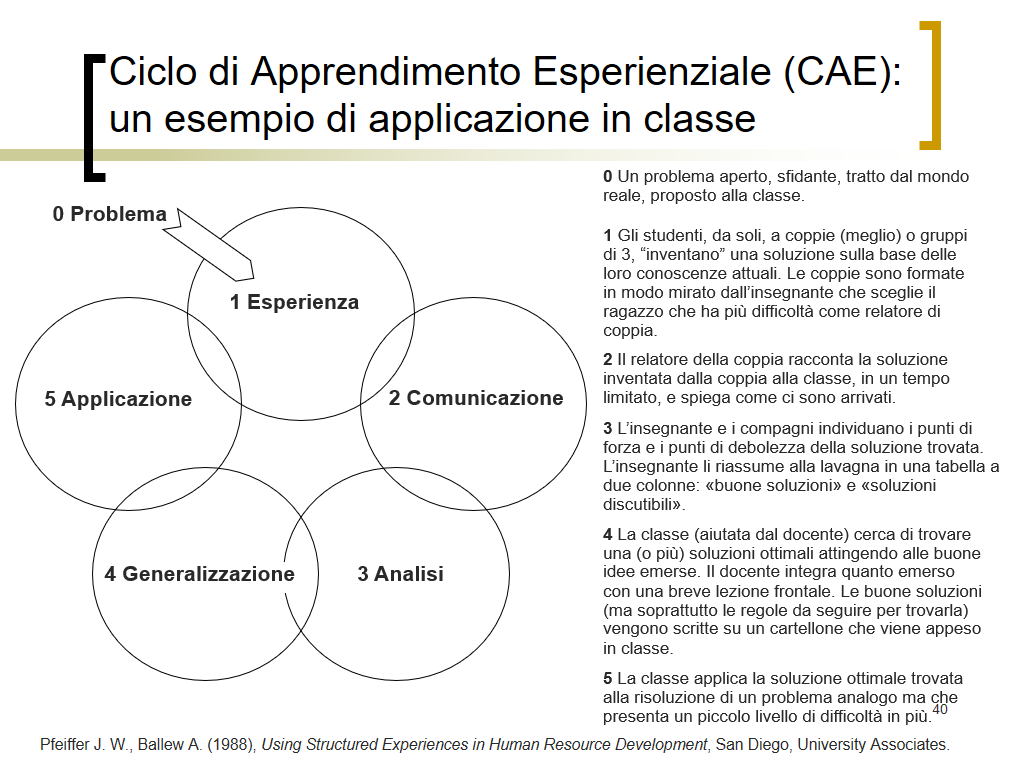 RisorseAcquisire informazione, sviluppare capacità di base e atteggiamenti (disposizioni)Strutture di InterpretazioneInsegnare a leggere la realtà e le realtà: cogliere, interpretare, decostruireStrutture di aZioneFornire strumenti per avere un impatto sulla realtà: costruire opinioni e artefatti, comunicare, cambiare il proprio mondoStrutture di AutoregolazioneMettere in grado di riflettere sulle proprie interpretazioni ed azioni: instillare il dubbio, mettersi in discussione, cambiare le proprie strategie, migliorare se stessi